Student Consultative Committee Meeting Agenda 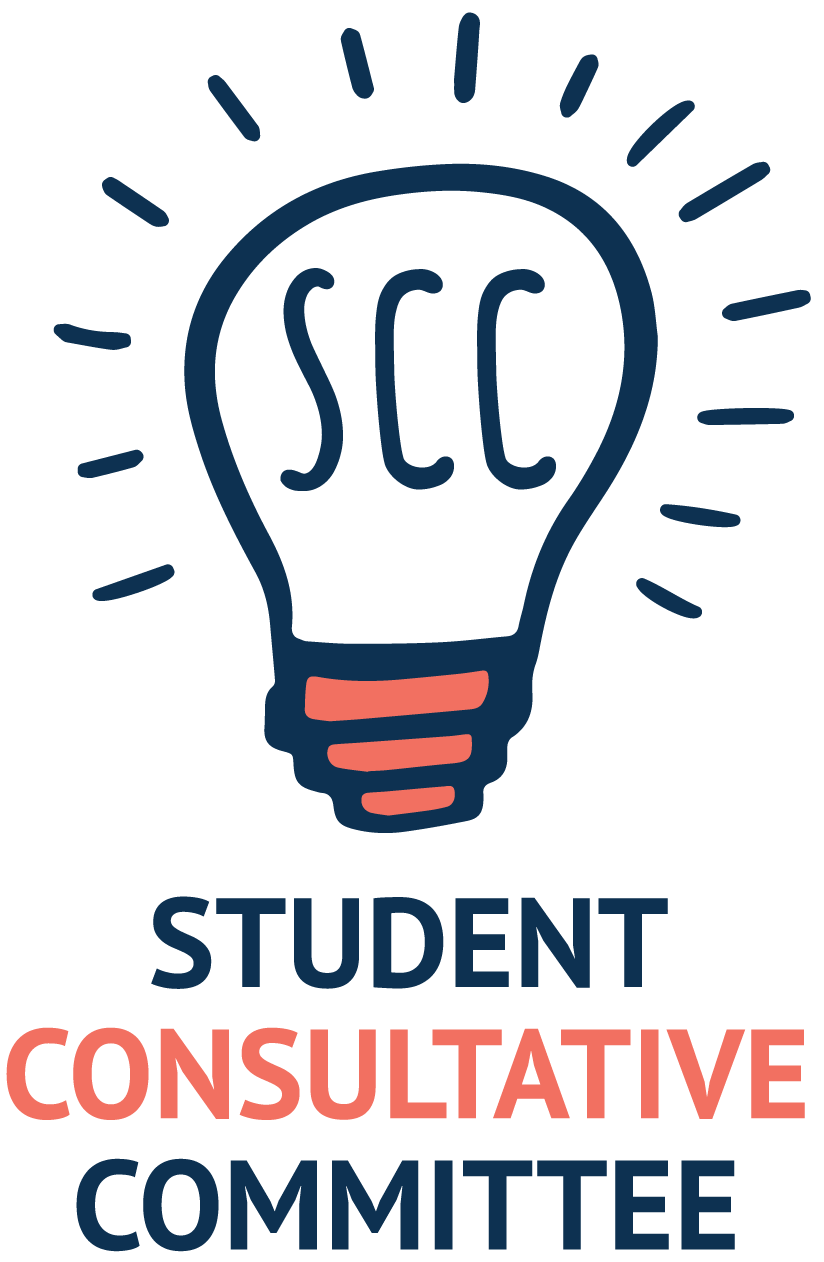 Tuesday 24th August 2021 Meeting ID: 892 3717 4513Topic: SCC meeting 
Time: 7pm 

Join Zoom Meetinghttps://une-au.zoom.us/j/89981827320?pwd=anJqVXNqS0dwMElpaGRuQUlpSUNvUT09Agenda item Assigned Acknowledgement of Country Cordel opened the meeting and said the acknowledgement to country. Chair Shelley KinashShelley Kinash introduced herself to the committee and told them her priorities in her role. These were;Student engagement, but not in the sense of students doing what academics want. More that there is a two-way street of communication. Personalised learning experience, catering to the most common student (middle aged women wanting a career change)Retention rates, the importance of giving students the support they need to keep them engaged and enrolled in their courses. ACTION: Shelley asked for the group to provide feedback on how to increase retention at UNEUNE Business Model, the importance of making a more vibrant environment for both on campus and online students. The enrolment numbers need to be greater to ensure more income for the uni so that they are able to provide more services. Equity, the uni needs to ensure students who need help and support actually get it Employability and careersCordel noted that the early entry process is counterintuitive and not simple, he expressed that the application process may be putting students off. He also noted that there needs to be more information to students that they need a USI. Shelley noted that the internet is so evolved now it is a shame that universities do not have a higher quality of webpages and processes. Shelley called for expressions of interest for a student from the SCC to be on a student panel at the RUN (Regional University Network) Conference on the 16th September 2021. Cordel and Elizabeth gave Shelley their contact information to be involved. Cordel noted that he would put the EOI on teams so that if he or Elizabeth were unable to attend then another representative may be able to. ACTION: Cordel to post about the RUN Conference on Teams Shelley spoke about the National student safety survey and said that last years survey had a very low response rate from UNE. It was speculated that this was because students thought it only included on campus students but this wasn’t the case. The survey runs from the 6th September to the 3rd October 2021Shelley asked how we can promote the survey. The committee noted that social media and emails would be a very good way to do so, and even a Moodle  post. Morgan noted that she would write a blog post on the survey, Shelley offered to reach out to Bryn to give Morgan more information on the Survey.ACTION: Morgan to write a blog post on the survey For the Moodle post Simon noted that it would be best to speak to Martina Linneman Shelley then spoke about student communication, she noted that the student representatives on academic board liked the email she sent out regarding the covid restrictions. Shelley reached out to the colleges and other areas of the uni to see what information they were sending to students and she posed the question of whether students were being inundated with too much information from different sources. She said that maybe the uni is overcommunicating which results in the messages getting lost. Elizabeth noted that Moodle is an effective platform so it would be beneficial to make it a one stop shop for all information. She noted that it is important to explain to students in orientation the importance of Moodle and how to navigate it. Cordel noted that basically that over the last month he only had about 4 emails from UNE themselves (SSAF, Student Experience, Academic Calendar and Library website review) so he wasn't sure if he wasn't on a mailing list or if there are emails he had missed because it doesn't seem like there was that much communication happening to students via email.Morgan noted that she didn’t really have an issue with communication from the uni, she has the outlook app downloaded so she gets notified when the uni emails and she checks her Moodle announcements. Shelley noted the student representatives wanted more information on COVID so she asked if a weekly or fortnightly update would be helpful. The committee agreed. Cordel noted that he feels out of the loop with the uni and doesn’t know what is happening on campus. He expressed that it would be beneficial to tell students what is going on in a social sense as well as academic such as changing course rule plans. This would help students feel more included when they are spread out over Australia. He also noted that at enrolment time it would be beneficial to link the course updates page. ACTION: Morgan to add Shelley to the invite list for future SCC Meetings Shelley Kinash MUSE Project (Modelling the UNE Student Experience)Kerrie noted a lot of what was covered by Shelley was in the same as the MUSE Project.Kerrie noted that they will be interviewing professional and academic staff and students to understand their pain points. Kerrie would really like to have the student voice heard, the student voice needs to be listened to in order to understand what they need and want. Kerrie asked for the SCC to be engaged for interviews to see the pain points. Cordel noted that he would be willing to participate. ACTION: Kerrie to post in the SCC Teams page to gage more interest from the other members Kerrie Sheelah Elections Morgan noted that she had identified all vacant positions and expression of interests posts have gone up. One student has replied and expressed interest. Morgan asked whether there was a process or if we could just elect vacancies under the constitution. Shelley asked if there were rewards for getting students on the SCC. Morgan and Simon noted there were, such as a letter from the VC and NEA points. Shelley suggested a dinner and an employer panel. Morgan Robins Constitution Morgan noted that the constitution had been passed Morgan Robins SSAF Survey Update Simon noted the SSAF Survey closes Sunday. So far it has had over 1300 responses and a reminder will be sent out on Wednesday. The data will be brought to the next meeting for the committee to look at. Kerrie Sheelah noted there still needs to be a student representative for the SSAF Committee. She will put a reminder on Teams ACTION: Kerrie to put a reminder on Teams for the SSAF Committee  Simon Stubbs Academic Calendar Feedback Simon noted that it would be really good for the committee to give feedback on the academic calendar.  Simon Stubbs Newsletter and Social Media Morgan noted she had created a draft newsletter and asked for committee members to put forward ideas and write articles. Morgan Robins Any Other Business Meeting close: 8.01pm 